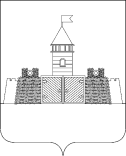 УПРАВЛЕНИЕ ОБРАЗОВАНИЯ АДМИНИСТРАЦИИМУНИЦИПАЛЬНОГО ОБРАЗОВАНИЯ АБИНСКИЙ РАЙОНПРИКАЗг. Абинскот _24.10.2017_года                                                                          № _928_     Об утверждении итогов финальных  соревнований муниципального этапа по мини-футболу XI Всекубанской спартакиады среди учащихся общеобразовательных организаций муниципального образования Абинский район «Спортивные надежды Кубани» в 2017 - 2018 учебном году	На основании протоколов проведения финальных соревнований муниципального этапа по мини-футболу XI  Всекубанской спартакиады среди учащихся общеобразовательных организаций муниципального образования Абинский район «Спортивные надежды Кубани» в 2017-2018 учебном году управление образования администрации муниципального образования Абинский район п р и к а з ы в а е т:	1. Утвердить итоги  финальных  соревнований муниципального этапа по мини-футболу XI Всекубанской спартакиады среди учащихся общеобразовательных организаций муниципального образования Абинский район «Спортивные надежды Кубани» (приложение).	2. Руководителям общеобразовательных организаций: МБОУ СОШ № 1 (Осинцева),  МАОУ  СОШ № 4 (Уривская),  МБОУ СОШ № 5 (Зыкова), МБОУ СОШ № 10 (Редька), МБОУ СОШ № 43 (Канунникова), обеспечить участие команд учащихся в зональном этапе краевых соревнований по мини-футболу.3. Контроль  исполнения  настоящего приказа  оставляю за собой.Начальник  управления                                                             С.Н.ФилипскаяПРИЛОЖЕНИЕ УТВЕРЖДЕНЫприказом   управления образования администрации муниципального образования Абинский район   от  _24.10.2017__  года  № 928_ИТОГИ   финальных  соревнований по мини-футболу  муниципального этапа  XI   Всекубанской спартакиады среди учащихся общеобразовательных организаций муниципального образования Абинский район «Спортивные надежды Кубани» в 2017 - 2018 учебном годуНачальник  управления                                                                                                                                             С.Н.Филипская          5 - 6 классы5 - 6 классы7 - 8 классы7 - 8 классы9-11 классы9-11 классымальчикидевочкимальчикидевочкимальчикидевочкиIМБОУ СОШ № 5МАОУ СОШ № 4МАОУ СОШ № 10МБОУ СОШ № 43МБОУ СОШ № 1МБОУ СОШ № 43IIМБОУ СОШ № 6МБОУ СОШ №10МБОУ СОШ № 38МБОУ СОШ № 10МБОУ СОШ № 5МБОУ СОШ № 42IIIМБОУ СОШ № 17МБОУ СОШ № 6МБОУ СОШ №6МБОУ СОШ № 6МБОУ СОШ № 6МБОУ СОШ № 32IVМБОУ СОШ № 3МБОУ СОШ № 17МБОУ СОШ № 17МБОУ СОШ № 1